Temat: Zakupy.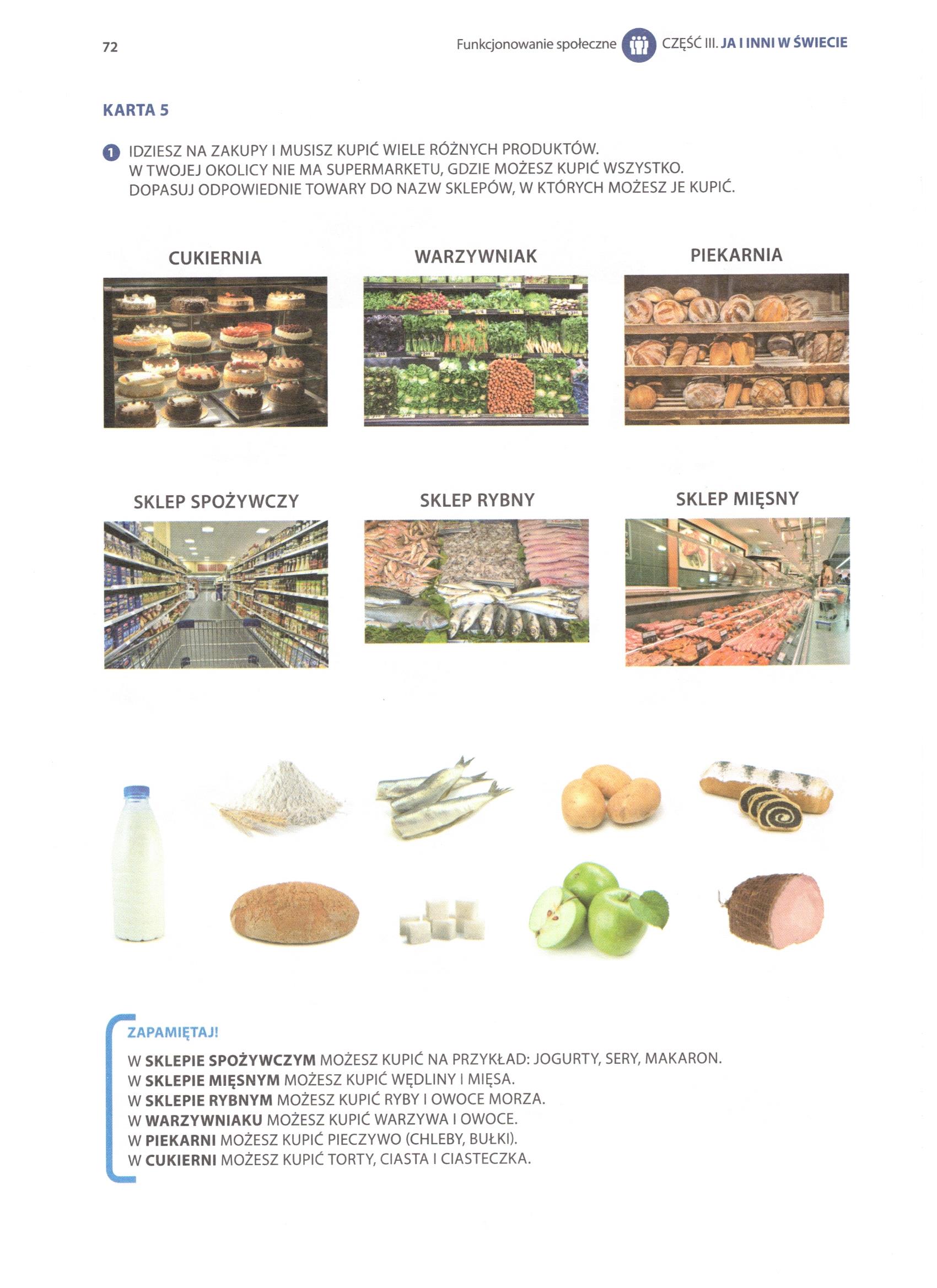 